РЕСПУБЛИКА  ДАГЕСТАНАДМИНИСТРАЦИЯ МУНИЦИПАЛЬНОГО  РАЙОНА«МАГАРАМКЕНТСКИЙ  РАЙОН» РАСПОРЯЖЕНИЕ № 381 р«  08  »       10        2015 г.                                                             с. МагарамкентО закреплении муниципального имущества на праве оперативного управления за муниципальным казенным дошкольным образовательным учреждением«Детский сад «Русалочка».1.В соответствии со статьей 299 Гражданского кодекса Российской Федерации, Положением о порядке управления и распоряжения имуществом, находящимся в муниципальной собственности МР «Магарамкентский район», утвержденным решением Собрания депутатов МР «Магарамкентский район» №126 от 28 января 2010 года, Положением о порядке передачи муниципального имущества в хозяйственное ведение муниципальным унитарным предприятиям и в оперативное управление муниципальным учреждениям и распоряжения имуществом, переданным в хозяйственное ведение и оперативное управление, утвержденным решением Собрания депутатов МР «Магарамкентский район» №68-VСД от 28 марта 2012 года и  Уставом МР «Магарамкентский район», закрепить имущество на праве оперативного управления за муниципальным казенным дошкольным образовательным учреждением «Детский сад «Русалочка» (приложение №1 и приложение № 2).2.Отделу муниципального имущества администрации муниципального района  в установленном порядке подготовить проект договора для передачи имущества согласно перечню (приложение №1 и приложение №2) в оперативное управление муниципальному казенному дошкольному образовательному учреждению «Детский сад «Русалочка». 3.Муниципальному казенному дошкольному образовательному учреждению «Детский сад «Русалочка» в установленном порядке осуществить государственную регистрацию права оперативного управления на  недвижимое имущество согласно перечню (приложение №1)  в Магарамкентском межрайонном отделе Управления Федеральной службы государственной регистрации, кадастра и картографии по Республике Дагестан. Копию свидетельства о государственной регистрации права оперативного управления представить в Отдел муниципального имущества администрации муниципального района в десятидневный срок с даты государственной регистрации права оперативного управления.4.Контроль за исполнением  настоящего распоряжения оставляю за собой. Врио главы администрации МР «Магарамкентский район»                                       Г.Ж. Мурадалиев                                                                                                                                                                                                             Приложение 1                                                                                                                                                                                                      к распоряжению № 381 р     от « 08  » __10__ 2015г.Перечень объектов недвижимого имущества                                                                                                                                                                                                      Приложение 2                                                                                                                                                                                                    к распоряжению № 381рот  « 08  » __10__ 2015г.Список иного имущества (основных средств)№п/пНаименование имуществаМестонахождениеИндивидуализирующие характеристики1.Здание детского сада «Русалочка»сел. ПриморскийМагарамкентского района РДЭтажность -2Фундамент ленточныйМатериал стен и перегородка –кирпич,Перекрытия ж/бет плиты, Полы - керамическая  плитка, керамогранит, ламинат, материал кровли – стальная металлочерепица, окна - пластик, площадь 502 кв.м.блочно-модульная котельная установка – 2 х 1,8 м.теневые навесы (3 навеса) размерами 8 х 5 м., металлический каркас, деревянная обрешетка, кровля - стальная металлочерепица.   2.Земельный участоксел. ПриморскийМагарамкентского района РДКадастровый номер05:10:000029:511,общая площадь – 3000 кв.м.Наименование Кол-воЦена за единицу, руб.Стоимость, руб.Кровать детская, 2-уровневая матрацем37 195,0021 585,00Кровать детская, 1-уровневая матрацем443 185,00140 140,00Стол детский шестиместный32 875,008 625,00Стол детский четырехместный152 459,0036 885,00Стул детский деревянный85869,0173 865,85Кабинка для одежды 5-ти секционная1211 219,44134 633,28Скамья детская для одевания24743,2717 838,48Стол ленточный122 542,6130 511,32Стенка детская «Улыбка»428 374,30113 497,20Уголок природы49 322,9837 291,92Стенка «Миниатюрная»412 565,7750 263,08Стол письменный однотумбовый173 329,7156 605,07Полотенечница на колесиках 20-ти секционная411 508,9546 035,80Полотенечница навесная на 5-ти крючках44 294,7517 179,00Шкаф хозяйственный43 621,6414 486,56Шкаф настенный кухонный43 296,6413 186,56Шкаф кухонный с мойкой410 695,2942 781,16Шкаф-стол кухонный44 575,5718 302,28Комплект детских грифельно-наколочных досок с демонстрационным стендом27 013,4314 026,86Шкаф для одежды54 108,1020 540,50Стол-приставка11 891,891 891,89Шкаф комбинированный 64 574,0627 444,36Пианино 1120 015,33120 015,33Табурет поворотный11 631,691 631,69Телевизор цветного изображения на настенном кронштейне 128 421,7328 421,73Шкаф для инвентаря17 022,837 022,83Шкаф медицинский двухдверный15 201,635 201,63Столик инструментальный 13 651,013 651,01Кушетка медицинская13 651,013 651,01Весы медицинские17 826,027 826,02Ростомер детский13 812,103 812,10Стол 21 739,603 479,20Кипятильник дезинфекционный электрический, №=1,5квт112 600,0012 600,00Облучатель бактерицидный настенный, 220в12 091,902 091,90Вешалка-стойка6884,235 305,38Плита электрическая с жарочным шкафом137 050,1137 050,11Котел пищеварочный197 379,2697 379,26Кипятильник электрический13 006,723 006,72Подставка под кипятильник12 128,302 128,30Универсальная кухонная машина, настольная в комплекте: мясорубка, взбивалка, овощерезка, протирка1158 629,76158 629,76Ванна моечная ВСМ-530213 468,9926 937,98Ванна моечная ВСМ-2-530227 768,7055 537,40Стол производственный, столешн.нерж., полка56 145,5230 727,60Плита электрическая с жарочным шкафом12 119,772 119,77Кипятильник электрический 112 298,4312 298,43Подставка под кипятильник1--Термостат 16 460,746 460,74Стол производственный, столешн.нерж., полка35 345,4916 036,47Стол для сбора пищевых отходов13 758,403 758,40Стол производственный, столешн.нерж., полка17 219,337 219,33Холодильник, габ.480х590х1145х, 1ф, 220в, 0,25квт119 190,0019 190,00Шкаф холодильный, габ. 1500х750х1820;0,29квт; 380/220в144 058,3744 058,37Шкаф холодильный комбинированный, 750х750х1810; 1ф, 220в; 0,25квт139 892,0039 892,00Приспособление для чистки рыбы, 0,5квт14 295,314 295,31Мясорубка элекстрическая, 1квт135 384,9035 384,90Стеллаж нерж., 4 полки, сплошной315 676,7847 030,34Подтоварник 22 781,215 562,42Шкаф для хлеба 131 613,4331 613,43Весы электронные настольные 14 724,834 724,83Колода для разрубки мяса (дуб)16 442,956 442,95Постельное белье (комплект)55204,8511 266,75Детская посуда (комплект)55277,2015 246,00Котельная контейнерного типа АВКУ-16011 455 000,001 455 000,00КТП закрытого типа -160 кВа1521 550,00521 550,00Дизель – генератор АD 120/400 – 110 кВа11 750 000,001 750 000,00Станция биологической чистки «Астра-скоробей-50»1785 000,00785 000,00Пожарная мотопомпа1529 000,00529 000,00Малые архитектурные формыПесочница тип «Ромашка»325 770,5677 311,68Качалка-балансир тип «Малая»118 494,2318 494,23Карусель с шестью сиденьями 250 480,12100 960,24Горка (спуск) высотой 900мм337 298,98111 896,94Песочница «Кораблик-2»253 982,32107 964,64Домик-беседка (стены открытые, со скамейкой внутри, с крышей, со счетами для малышей)3220 000,00660 000,00Качели на деревянных стойках с гибкой подвеской, высотой 1,8м330 924,7892 774,34Горка нержавеющая высотой 1,5м066 700,43-Гимнастический комплекс363 687,94191 063,82Гимнастический комплекс127 549,4927 549,49Скамейка детская на металлических ножках «Львенок»38 842,1526 526,45Урна металлическая опрокидывающаяся23 822,207 644,40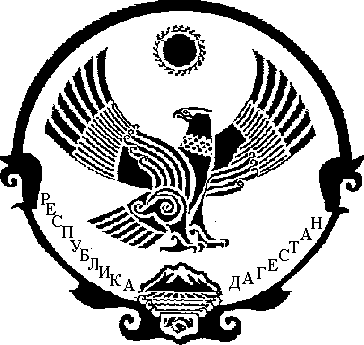 